Notice of School Council Elections and Call for Nominations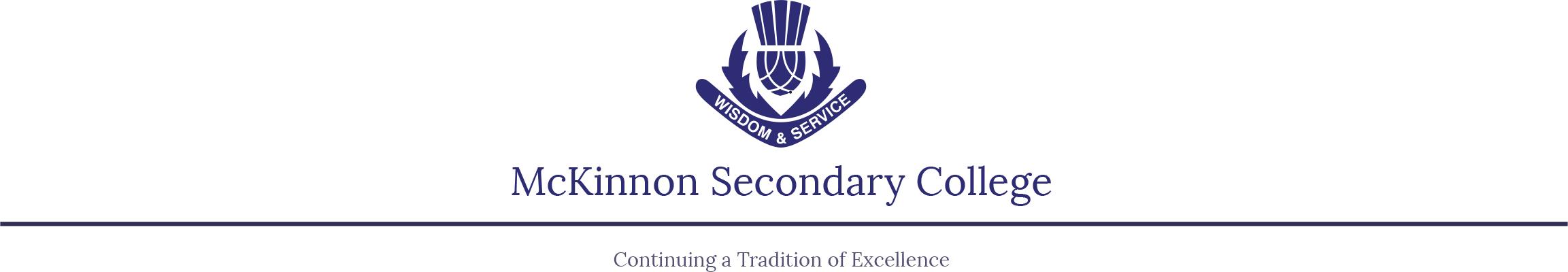 Friday 17 February, 2017Nominations are called for members of the School Council of McKinnon Secondary College.  Nomination forms may be obtained from the General Office and must be lodged by 4.00pm on Friday 24 February, 2017.Following the closing of nominations a list of the nominations received will be posted at the General Office on Tuesday 28 February, 2017.  If there are more nominations than vacancies a ballot will be held.  The ballot will close at 4.00pm on Friday 10 March, 2017. The terms of office, membership categories and number of positions in each membership category open for nomination and/or election are as follows – If the number of nominations is less than the number of vacancies, a notice to that effect and calling for further nominations will be posted in the General Office.Pitsa BinnionPrincipalNOMINATION FORMS CAN BE OBTAINED FROM THE GENERAL OFFICE FROM 9.00AM TO 4.00PM MONDAY TO FRIDAY.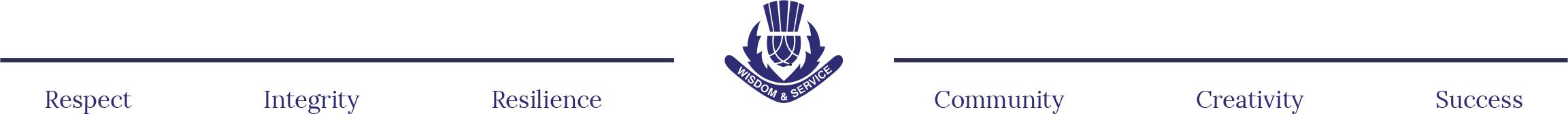 Membership category Term of office Number of positions Parent member – 2 year termTuesday 28 March, 2017 to and inclusive of the date of the declaration of the poll in 2019.3DET employee member Tuesday 28 March, 2017 to and inclusive of the date of the declaration of the poll in 2019.2